Технологическая карта уроков истории РоссииОРГАНИЗАЦИОННАЯ СТРУКТУРА УРОКАРесурсный материал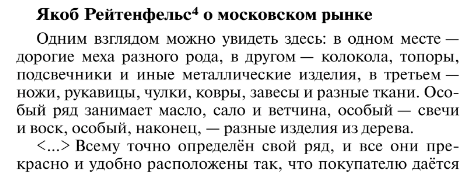 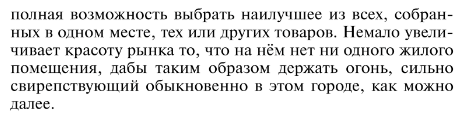 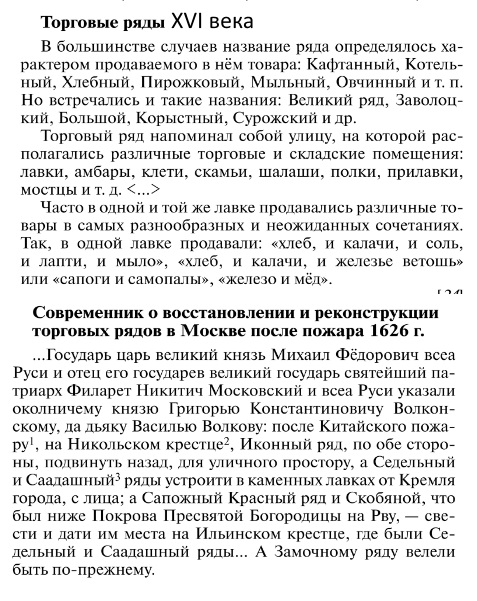 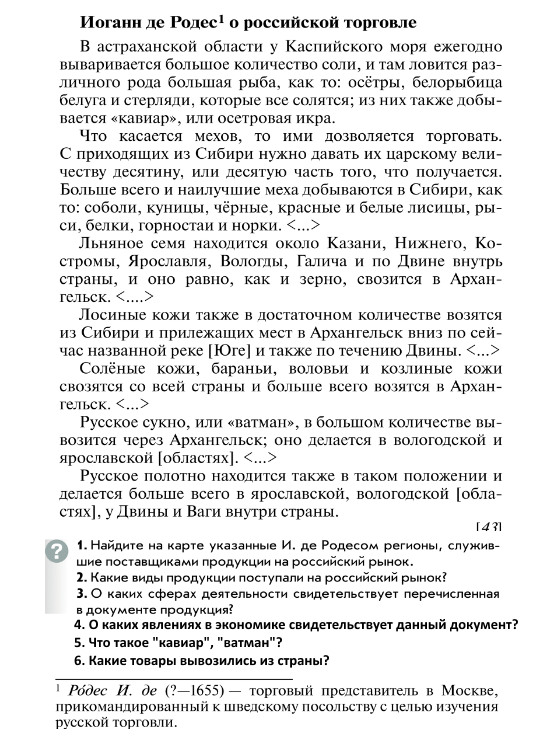 Тема урокаСоциально-экономическое развитие России  в XVII векеСоциально-экономическое развитие России  в XVII векеСоциально-экономическое развитие России  в XVII векеТип урокаУрок изучения новогоУрок изучения новогоУрок изучения новогоЦель урокаохарактеризовать экономическое развитие России после Смуты, определить новые черты в хозяйственной жизни страны.охарактеризовать экономическое развитие России после Смуты, определить новые черты в хозяйственной жизни страны.охарактеризовать экономическое развитие России после Смуты, определить новые черты в хозяйственной жизни страны.Образовательные 
ресурсыУчебник И.Л.Андреева, И.Н.Федоров, И.В.Амосова «История России XVI-конец XVIIвека», Учебник И.Л.Андреева, И.Н.Федоров, И.В.Амосова «История России XVI-конец XVIIвека», Учебник И.Л.Андреева, И.Н.Федоров, И.В.Амосова «История России XVI-конец XVIIвека», План урокаТерритория и население.«Куда соха ходила».Ремесленное производство и появление мануфактур.Ярмарки.Территория и население.«Куда соха ходила».Ремесленное производство и появление мануфактур.Ярмарки.Территория и население.«Куда соха ходила».Ремесленное производство и появление мануфактур.Ярмарки.Личностно значимая проблемаПочему XVII век называют «богатырским»?Почему XVII век называют «богатырским»?Почему XVII век называют «богатырским»?методы и формы 
обученияМетоды: наглядный, частично-поисковый, практический, контроля.Формы: индивидуальная, групповая, фронтальнаяМетоды: наглядный, частично-поисковый, практический, контроля.Формы: индивидуальная, групповая, фронтальнаяМетоды: наглядный, частично-поисковый, практический, контроля.Формы: индивидуальная, групповая, фронтальнаяОсновные понятия Засечная черта, мануфактура, ярмарка, всероссийский рынокЗасечная черта, мануфактура, ярмарка, всероссийский рынокЗасечная черта, мануфактура, ярмарка, всероссийский рынокПланируемые результатыПланируемые результатыПланируемые результатыПланируемые результатыПредметныеПредметныеМетапредметные УУДЛичностные УУДНаучатся: давать определение понятий засечная черта», «мануфактура», «ярмарка», «всероссийский рынок»Получат возможность научиться: работать с текстом учебника, историческими документами; давать характеристику историческим деятелям (Андрей Виниус) Научатся: давать определение понятий засечная черта», «мануфактура», «ярмарка», «всероссийский рынок»Получат возможность научиться: работать с текстом учебника, историческими документами; давать характеристику историческим деятелям (Андрей Виниус) Познавательные: устанавливают причинно-следственные связи и зависимости между объектами.Коммуникативные: планируют цели и способы  взаимодействия; обмениваются мнениями, слушают друг друга, понимают позицию партнера, в том числе и отличную от своей, согласовывают действия с партнером.Регулятивные: принимают и сохраняют учебную задачу;  учитывают выделенные учителем ориентиры действияСохраняют мотивацию к учебной деятельности;  проявляют интерес к новому учебному материалу; выражают положительное отношение к процессу познания; адекватно понимают причины успешности/ неуспешности учебной деятельностиЭтапы урокаВремяОбучающиеи развивающие компоненты, задания и упражненияДеятельность учителяДеятельностьучащихсяФормы организации взаимодействия I.Мотивацияк учеб-нойдеятельности2Эмоциональная, психологическая и мотивационная подготовка учащихся к усвоению изучаемого материалаСоздаёт условия для возникновения у обучающихся внутренней потребности включения в учебную деятельность, уточняет тематические рамки. Организует формулировку темы и постановку цели урока учащимисяСлушают и обсуждают тему урока, обсуждают цели урока и пытаются самостоятельно их формулироватьВыдвигают варианты формулировок цели, участвуют в их обсуждении. АнализируютФронтальнаяработаПроверка домашнего задания Тестовая работа Проведение тестовой работы Выполняют задания Фронтальная работаАктуализация опорных знаний учащихсяБеседа Учащимся предлагается предположить, в каком состоянии могла быть экономика страны после Смутного времени.Ответы на вопросы III . Изучение нового20комментированное чтение п. 1 пар. 15 с. 113работа с учебником  Работа с историческим источникомРабота с картой с. 116Рассказ учителя о торговле Организует комментированное чтение. Помогает составить конспект «социально-экономическое развитие России в XVII веке»Рост  территории Строительство засечных черт и появление на них новых городов. Начало строительства Белгородской засечной черты – 1635 г. Экстенсивное развитие хозяйстваРост населенияСоставить опорный конспект п. 2 пар. 15 Сравнить название тоговых рядов в документах «Торговые ряды начала XVI века» и «Современник о реконструкции и восстановлении торговых рядов в Москве после пожара 1626 г.»О каких явлениях новых явлениях в экономике можно сделать выводы? Прочитать легенду. Какие города стали центрами соледобычи, металлургии, производства поташа, кожевенного , полотняного производства? Торговля ярмарочная. Крупнейшие ярмарки: Макарьевская, Ирбитская, Свенская (найти на карте)Важнейшее значение имеют городские торги, прежде всего Московский торг. Иностранцы удивлялись количеству присутствовавших на торге товаров. (эпиграф) Внешняя торговля велась через Архангельск (работа с документом – Иоган де Родес с. 120)Политика протекционизма (поддрежки собственного производителя за счет повышения торговых пошлин для иностранцев). Долгое время ведущие позиции на Российском рынке занимали английские купцы. В 1649 г. они были лишены всех привилегий и изгнаны с внутреннего рынка страны. В 1667 г. был принят Новоторговый устав в соответствии с которым иностранные купцы облагались повышенным налогом, сбывать свои товары они могли только оптом. XVII век -0 время формирования всероссийского рынка – единой экономической системы, для которой характерно наличие устойчивых хозяйственных связей, региональной специализации районов, развитие товарно-денежных отношений. Читают, составляю конспектРаботают с учебником Развитие ремесленного мелкотоварного производстваУглубление специализации ремеслаСлушают, составляют конспектИндивидуальная работаФронтальная работаIV. Первичное  осмысление и закрепление изученного7Обобщение полученных на уроке сведенийРабота с заданиями 1-4Решение проблемной задачи, высказывание мнений и предположенийИндивидуальная работаV. Итоги урока. Рефлексия5Отвечают на вопросы.Определяют   свое эмоциональное состояние на уроке  Фронтальная работаДомашнее задание2§ 11-14, тетрадь с. 32-33Конкретизирует домашнее заданиеЗаписывают домашнее 
заданиеИндивидуальная работа